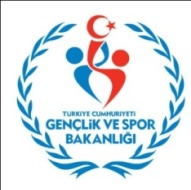 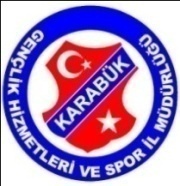 KARABÜKGENÇLİK VE SPOR İL MÜDÜRLÜĞÜHAFTALIK SPOR FAALİYET PROGRAMIM.NoSAATSAATYERMÜSABAKANIN TÜRÜMÜSABAKANIN TÜRÜTAKIMLARTAKIMLAR03 KASIM 2018  CUMARTESİ03 KASIM 2018  CUMARTESİ03 KASIM 2018  CUMARTESİ03 KASIM 2018  CUMARTESİ03 KASIM 2018  CUMARTESİ03 KASIM 2018  CUMARTESİ03 KASIM 2018  CUMARTESİ03 KASIM 2018  CUMARTESİ09.0009.00KAPALI YÜZME HAVUZU10 KASIM ATATÜRK’Ü ANMA SATRANÇ TURNUVASI10 KASIM ATATÜRK’Ü ANMA SATRANÇ TURNUVASI10 KASIM ATATÜRK’Ü ANMA SATRANÇ TURNUVASI10 KASIM ATATÜRK’Ü ANMA SATRANÇ TURNUVASI13.0013.00BEŞBİNEVLER FUTBOL SAHASIELİT U16 LİGİKARDEMİR KARABÜKSPORKARDEMİR KARABÜKSPORBOLUSPOR15.0015.00SOĞUKSU FUTBOL SAHASIU-15 FUTBOL YEREL LİG100.YIL SOĞUKSUSPOR100.YIL SOĞUKSUSPORKARABÜK GENÇLİKSPOR15.0015.00SAFRANBOLU FUTBOL SAHASIU-15 FUTBOL YEREL LİGSAFRANBOLU BELEDİYESPORSAFRANBOLU BELEDİYESPOR5000 EVLERSPOR04 KASIM 2018 PAZAR04 KASIM 2018 PAZAR04 KASIM 2018 PAZAR04 KASIM 2018 PAZAR04 KASIM 2018 PAZAR04 KASIM 2018 PAZAR04 KASIM 2018 PAZAR04 KASIM 2018 PAZAR09.00KAPALI YÜZME HAVUZU10 KASIM ATATÜRK’Ü ANMA SATRANÇ TURNUVASI10 KASIM ATATÜRK’Ü ANMA SATRANÇ TURNUVASI10 KASIM ATATÜRK’Ü ANMA SATRANÇ TURNUVASI10 KASIM ATATÜRK’Ü ANMA SATRANÇ TURNUVASI12.00ÇAMLIK FUTBOL SAHASI ELİT U 21 LİGİKARDEMİR KARABÜKSPORKARDEMİR KARABÜKSPORBOLUSPOR13.00BEŞBİNEVLER FUTBOL SAHASI 1.AMATÖR KÜMEKARABÜK 3 NİSANSPOR KARABÜK 3 NİSANSPOR YAYLACIK GENÇLİK VE SPOR KULÜBÜ13.00SOĞUKSU FUTBOL SAHASI1.AMATÖR KÜMEADATEPE DÖKECEKSPORADATEPE DÖKECEKSPORSAFRANBOLUSPOR 13.30SAFRANBOLU SENTETİK SAHASI1.AMATÖR KÜMESAFRANBOLU ESNAFSPORSAFRANBOLU ESNAFSPORYENİCE CEBECİSPOR13.30DR.NECMETTİN ŞEYHOĞLU STADYUMUSPOR TOTO 1.LİGKARDEMİR KARABÜKSPORKARDEMİR KARABÜKSPORBOLUSPOR14.30OVACIK FUTBOL SAHASI1.AMATÖR KÜMEOVACIK GENÇLİKSPOROVACIK GENÇLİKSPOR5000 EVLERSPOR15.30SOĞUKSU SENTETİK FUTBOL SAHASI1.AMATÖR KÜMEKARABÜK DEMİRSPORKARABÜK DEMİRSPORAYDINLIKEVLER GENÇLİKSPOR KULÜBÜ15.45  BEŞBİNEVLER FUTBOL SAHASI1.AMATÖR KÜMEKARABÜK DEMİR ÇELİKSPOR KARABÜK DEMİR ÇELİKSPOR KAYADİBİSPOR16.00SAFRANBOLU İLÇE STADYUMUVETERANLAR FUTBOL LİGİKARABÜK VETERANLAR KARABÜK VETERANLAR KARADENİZ EREĞLİ VETERANLAR05 KASIM 2018 PAZARTESİ05 KASIM 2018 PAZARTESİ05 KASIM 2018 PAZARTESİ05 KASIM 2018 PAZARTESİ05 KASIM 2018 PAZARTESİ05 KASIM 2018 PAZARTESİ05 KASIM 2018 PAZARTESİ05 KASIM 2018 PAZARTESİ09.30ESKİPAZAR SPOR SALONUTÜRKİYE SPORTİF YETENEK TARAMASI VE SPORA YÖNLENDİRME PROJESİTÜRKİYE SPORTİF YETENEK TARAMASI VE SPORA YÖNLENDİRME PROJESİTÜRKİYE SPORTİF YETENEK TARAMASI VE SPORA YÖNLENDİRME PROJESİ60.YIL VALİ NAFİZ KAYALI İLKOKULU11.00ESKİPAZAR SPOR SALONUTÜRKİYE SPORTİF YETENEK TARAMASI VE SPORA YÖNLENDİRME PROJESİTÜRKİYE SPORTİF YETENEK TARAMASI VE SPORA YÖNLENDİRME PROJESİTÜRKİYE SPORTİF YETENEK TARAMASI VE SPORA YÖNLENDİRME PROJESİŞEHİT FAİK BAŞKAYA BODUR  İLKOKULU11.00ESKİPAZAR SPOR SALONUTÜRKİYE SPORTİF YETENEK TARAMASI VE SPORA YÖNLENDİRME PROJESİTÜRKİYE SPORTİF YETENEK TARAMASI VE SPORA YÖNLENDİRME PROJESİTÜRKİYE SPORTİF YETENEK TARAMASI VE SPORA YÖNLENDİRME PROJESİŞEHİT İSA EKEN  İLKOKULU06 KASIM 2018 SALI06 KASIM 2018 SALI06 KASIM 2018 SALI06 KASIM 2018 SALI06 KASIM 2018 SALI06 KASIM 2018 SALI06 KASIM 2018 SALI06 KASIM 2018 SALI09.30EFLANİ SPOR SALONUTÜRKİYE SPORTİF YETENEK TARAMASI VE SPORA YÖNLENDİRME PROJESİTÜRKİYE SPORTİF YETENEK TARAMASI VE SPORA YÖNLENDİRME PROJESİTÜRKİYE SPORTİF YETENEK TARAMASI VE SPORA YÖNLENDİRME PROJESİATATÜRK  İLKOKULU09 KASIM 2018 CUMA09 KASIM 2018 CUMA09 KASIM 2018 CUMA09 KASIM 2018 CUMA09 KASIM 2018 CUMA09 KASIM 2018 CUMA09 KASIM 2018 CUMA09 KASIM 2018 CUMA11.00ÇAMLIK KOŞU PARKURU10 KASIM ATATÜRK KOŞUSU10 KASIM ATATÜRK KOŞUSU10 KASIM ATATÜRK KOŞUSU10 KASIM ATATÜRK KOŞUSU